постановлениеГЛАВЫ АДМИНИСТРАЦИИМЕСТНОГО САМОУПРАВЛЕНИЯ ТЕРСКОГОСЕЛЬСКОГО ПОСЕЛЕНИЯ МОЗДОКСКОГО РАЙОНАРЕСПУБЛИКИ СЕВЕРНАЯ ОСЕТИЯ-АЛАНИЯ        № 70		                                                 от 03.08.2020  г.Об утверждении Схемы  водоснабжения и                                                          водоотведения  муниципального образования                                                                Терское  сельское поселение          В соответствии с Федеральным законом от 06.10.2003 года № 131-ФЗ «Об общих принципах организации местного самоуправления в Российской            Федерации», Федеральным законом  от 07.12.2011 года № 416-ФЗ «О                           водоснабжении и водоотведении»,  Администрация Терского сельского поселения ,                ПОСТАНОВЛЯЕТ:Утвердить  Схему водоснабжения и водоотведения муниципального образования  Терское сельское поселение. (Прилагается).Признать утратившим силу постановление № 51 от 26.09.2014 г. «Об утверждении Схемы водоснабжения и водоотведения муниципального образования Терское сельское поселение».           2. Постановление вступает в силу со дня его подписания.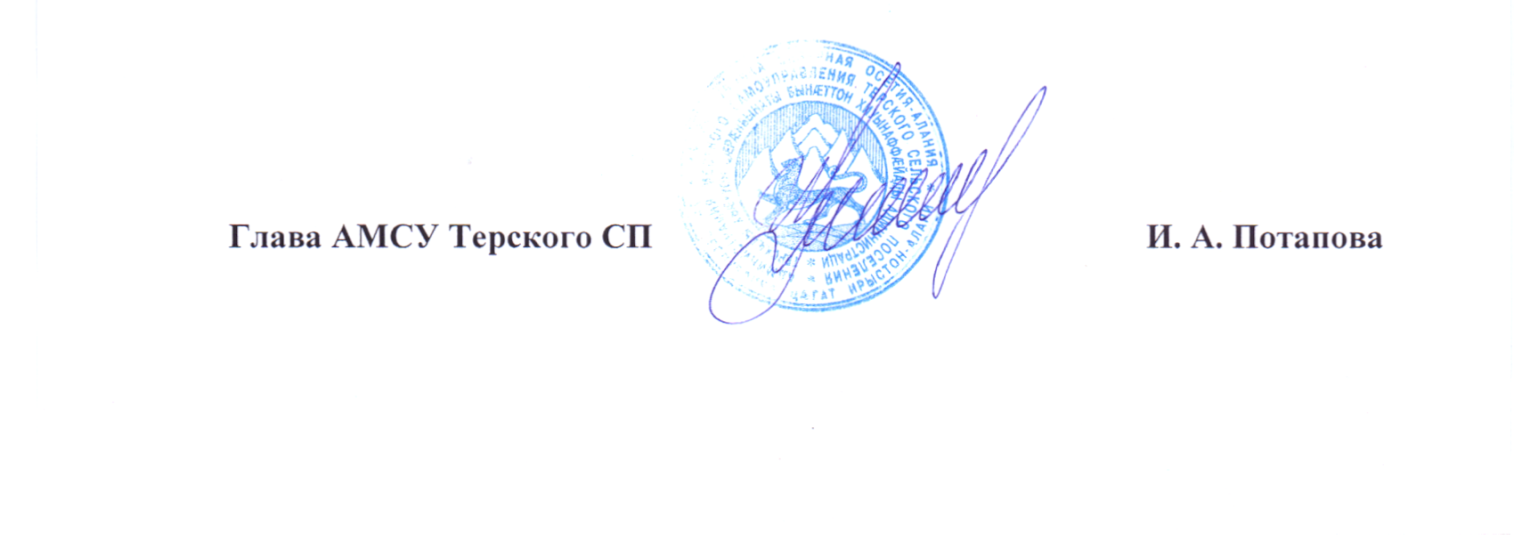 Глава Администрации                                                                     И.А. Потапова                                                                                             УТВЕРЖДЕНА                                                                                   постановлением Администрации                                                                                                   Терского сельского поселения                                                                                                   от 03.08.2020  г. № 70СХЕМАводоснабжения и водоотведения  муниципального                    образования  Терского сельского поселения2020 г.Ст. Терская                                                                   СОДЕРЖАНИЕ1. Паспорт схемы водоснабжения и водоотведения.                                                                                                                              2. Общие положения.                                                                                                                            3. Характеристика жилищно-коммунального хозяйства станицы Терской.                             3.1. Объекты коммунальной инфраструктуры жилищно-коммунального комплекса                     станицы Терской .                                                                                                                                3.2. Объекты социальной сферы, обслуживаемые предприятиями и организациями            жилищно-коммунального комплекса станицы Терской.                                                                   3.3. Перечень и наименование предприятий и организаций жилищно-коммунального комплекса станицы Терской.                                                                                                           4. Схема водоснабжения и водоотведения станицы Терской.4.1. Схема системы холодного водоснабжения.                                                                                  4.1.1. Характеристика системы холодного водоснабжения.                                                                                                                                                4.1.2. Характеристика водопроводных сетей.                                                                                     4.1.3. Структура водопотребления.4.1.4. Перспективное потребление коммунальных ресурсов в системе водоснабжения.   4.1.5. Перспективная схема водоснабжения.4.1.6. Сведения о фактических и планируемых потерях питьевой воды.4.1.7. Показатели качества воды.4.1.8. Перспективный баланс водоснабжения.5. Ожидаемые    результаты     от     реализации   мероприятий схемы водоснабжения и         водоотведения.                                                                                                                                         6. Финансовые потребности для реализации схемы водоснабжения и водоотведения.                                                         1. Паспорт схемы водоснабжения и водоотведения станицы Терской2. Общие положения       1.1.Схема водоснабжения и водоотведения станицы Терской — документ,                 содержащий  материалы по обоснованию эффективного и безопасного                      функционирования систем          водоснабжения и водоотведения, их развития с учетом правового регулирования в     области энергосбережения и повышения энергетической эффективности, санитарной и экологической безопасности       1.2. Основные   цели и задачи   схемы водоснабжения и водоотведения:       определение долгосрочной перспективы развития системы водоснабжения и        водоотведения, обеспечения надежного водоснабжения и водоотведения наиболее      экономичным способом при минимальном воздействии на окружающую среду, а также экономического стимулирования развития систем водоснабжения и водоотведения и внедрения энергосберегающих технологий;       определение возможности подключения к сетям водоснабжения и водоотведения объекта капитального строительства и организации, обязанной при наличии               технической возможности произвести такое подключение;                                                                                                                                          повышение надежности работы систем водоснабжения и водоотведения в              соответствии с нормативными требованиями;                                                                                                                                     минимизация затрат на водоснабжение и водоотведение в расчете на каждого        потребителя в долгосрочной перспективе;                                                                                                                                         обеспечение жителей станицы Терской  водоснабжением и водоотведением;                                                   строительство новых объектов производственного и другого назначения,              используемых в сфере водоснабжения и водоотведения  станицы Терской;                                                                                    улучшение качества жизни за последнее десятилетие обусловливает необходимость соответствующего развития коммунальной инфраструктуры  существующих объектов3. Характеристика жилищно-коммунального хозяйства станицы Терской.3.1. Объекты коммунальной инфраструктуры жилищно-коммунального комплекса                     станицы Терской3.2. Объекты социальной сферы, обслуживаемые предприятиями иорганизациями жилищно-коммунального комплекса станицы Терской3.3. Перечень и наименование предприятий и организаций жилищно-коммунального комплекса станицы Терской4. Схема водоснабжения и водоотведения станицы Терской4.1. Схема системы холодного водоснабжения 4.1.1. Характеристика системы холодного водоснабжения       Централизованное холодное водоснабжение станицы Терской осуществляет МУП «Терское УКХ» , которая наделена статусом гарантирующей организации  на хозяйственно-питьевые нужды, противопожарные и производственные цели и полив. Водоснабжение обеспечивается подземным водозабором и  включает в себя:3 водозаборных скважин, производительностью 120 куб.м. в сутки;1 водонапорных башен;14,1 км. водопроводных сетей, в том числе: 10,3 км. стальных труб; 3,8 км асбесто-цементных труб.       Водопроводная сеть представляет собой не замкнутую систему водопроводных труб диаметром  150-200мм. Глубина прокладки трубопроводов составляет 1,0– 2,0 м. К зоне централизованного  холодного  водоснабжения относится вся территория станицы Терской. Данные сети - собственность Администрации местного самоуправления Терского сельского поселения  и эксплуатируются на правах хозведения МУП «Терское УКХ». Доля сетей, нуждающихся в замене по состоянию на 2020 год составила 12,5 км.В связи с тем, что на территории станицы Терской в ближайшей перспективе не планируется нового строительства, требующего подключения объектов к центральному водоснабжению, увеличение мощности систем водоснабжения, расширение радиуса  водоснабжения не целесообразно. Перспективные водные балансы в зоне действия систем водоснабжения  равны существующим, так как в проекте Генерального плана  поселения не предусмотрено изменение существующей схемы водоснабжения станицы Терской.В связи с тем, что сетям водоснабжения по жилой зоне станицы Терской исполнилось уже более 40 лет - степень их износа составляет 90 %. Для поддержания сетей в исправном состоянии необходим  капитальный ремонт данного объекта. Так как средств на капитальный ремонт не у собственника сетей  - Администрации станицы Терской не у эксплуатирующей организации - МУП «Терское УКХ» не имеется, проводится текущий ремонт для поддержания их работоспособного состояния.4.1.2. Характеристика водопроводных сетей, канализации.4.1.3. Структура водопотребления4.1.4. Перспективное потребление коммунальных ресурсов в системе водоснабжения              При   проектировании  системы   водоснабжения  определяются  требуемые   расход  воды   для   различных   потребителей. Расходование    воды  на  хозяйственно-питьевые      нужды  населения   является    основной   категорией    водопотребления .     Количество расходуемой воды зависит от степени санитарно-технического благоустройства районов жилой застройки. Благоустройство     жилой застройки для     станицы Терской  принято следующим:                                                                                                                                         - планируемая    жилая     застройка     на конец расчетного срока (2030 год) оборудуется             внутренними системами водоснабжения и канализации;                                                                     - существующий   сохраняемый    малоэтажный    жилой    фонд  оборудуется ванными и              местными водонагревателями;                                                                                                                  - новое  индивидуальное  жилищное   строительство   оборудуется ванными и местными водонагревателями;                                4.1.4. Перспективная схема водоснабжения       Источником водоснабжения станицы Терской на расчетный срок                                    предусматривается 100%-ное обеспечение централизованным водоснабжением               существующих и планируемых на данный период объектов капитального                 строительства. Водоснабжение станицы  организуется от существующих, требующих реконструкции и планируемых водозаборных узлов (ВЗУ). Увеличение                                 водопотребления поселения планируется за счет развития объектов хозяйственной               деятельности и прироста жилищного строительства.      Состав и характеристика ВЗУ определяются на последующих стадиях проектирования. Водопроводные сети            необходимо предусмотреть для обеспечения 100%-ного охвата жилой и коммунальной застройки централизованными системами водоснабжения с одновременной заменой   старых сетей, выработавших свой амортизационный срок и сетей с недостаточной    пропускной способностью.       Запасы подземных вод в пределах станицы Терской по эксплуатируемому            водоносному горизонту неизвестны, поэтому следует предусмотреть мероприятия по их оценке. На территории станицы сохраняется существующая и, в связи с освоением      новых территорий, будет развиваться планируемая централизованная система             водоснабжения.Площадки под размещение новых водозаборных узлов согласовываются с органами санитарного надзора в установленном порядке после получения заключений               гидрогеологов на бурение артезианских скважин. Выбор площадок под новое              водозаборное сооружение производится с учетом соблюдения первого пояса зоны       санитарной охраны в соответствии с требованиями СанПиН2.1.4.1110-02 «Зоны               санитарной охраны источников водоснабжения и водопроводов хозяйственно-питьевого водоснабжения». Для улучшения органолептических свойств питьевой воды на всех   водозаборных узлах следует предусмотреть водоподготовку в составе установок      обезжелезивания и обеззараживания воды. Для снижения потерь воды, связанных с    нерациональным ее использованием, у потребителей повсеместно устанавливаются счетчики учета расхода воды.       Для  нормальной  работы  системы   водоснабжения станицы Терской  планируется:                         - реконструировать   существующие  ВЗУ  заменой   оборудования, выработавшего свой амортизационный срок и со строительством узла водоподготовки;                                               - переложить      изношенные     сети,     сети   недостаточного      диаметра ,     обеспечив               подключение     всей    жилой    застройки  с   установкой   индивидуальных  узлов учета           холодной воды;                                                                                                                                      - создать    системы   технического   водоснабжения   из  поверхностных источников для полива территорий и зеленых насаждений.Мероприятия по строительству и  реконструкции объектов водоснабжения в станице Терской  в срок до 2030 года4.1.6. Сведения о  планируемых потерях питьевой воды.Сведения о  фактических  потерях питьевой воды.Качество питьевой воды.Очистка воды во всех населенных пунктах муниципального образования не осуществляется. В таблицах ниже представлены показатели проб воды из артезианских скважин. Проверка воды проводилась ФБУЗ «Центр гигиены и эпидимиологии в РСО-Алания в Моздокском районе» » на предмет соответствия существующих показателей нормативным.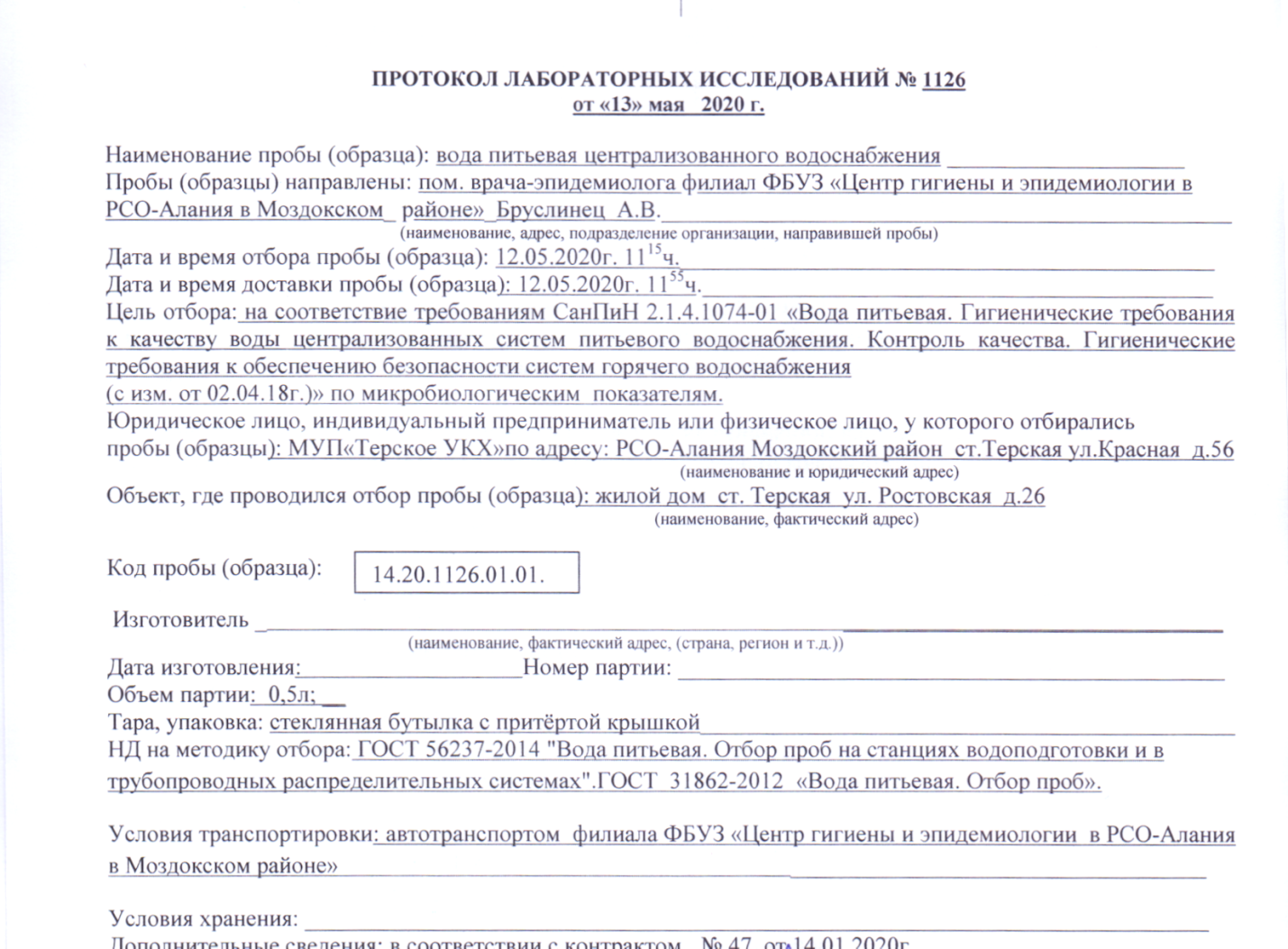 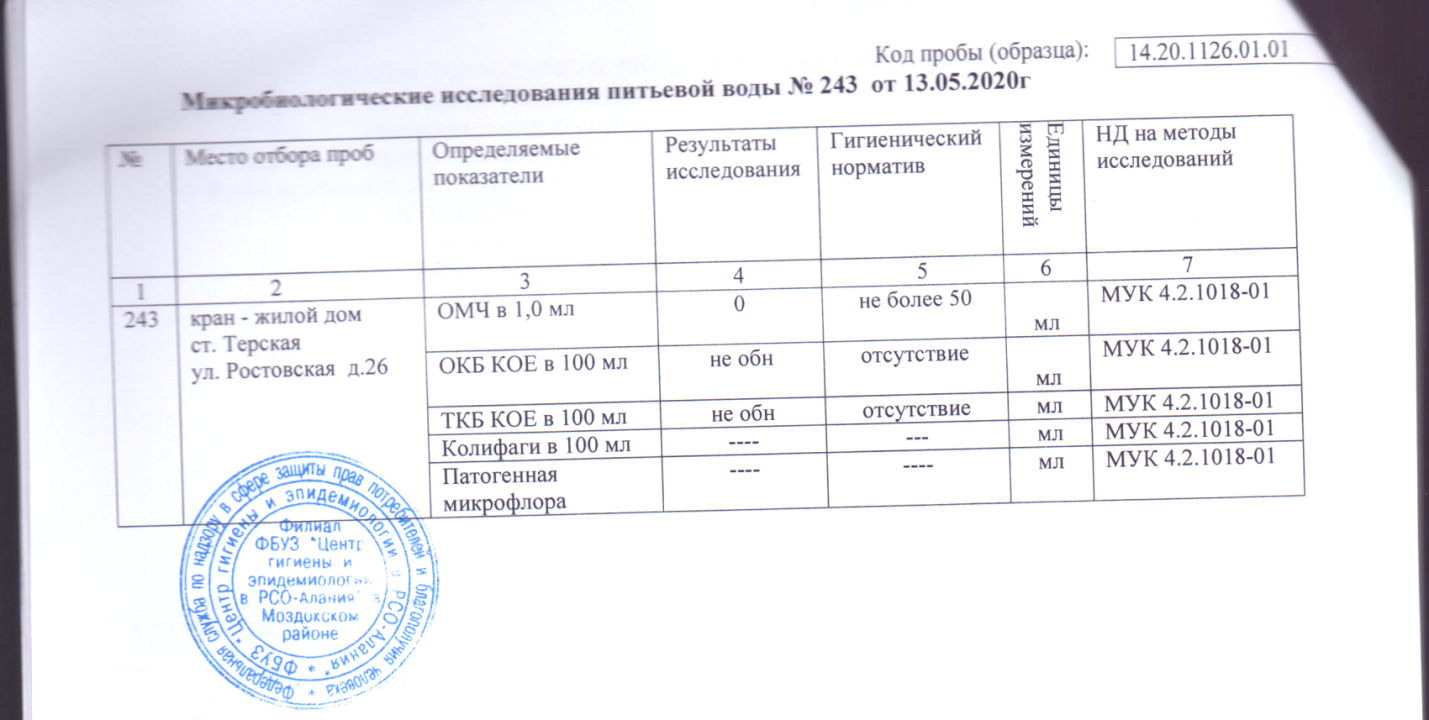 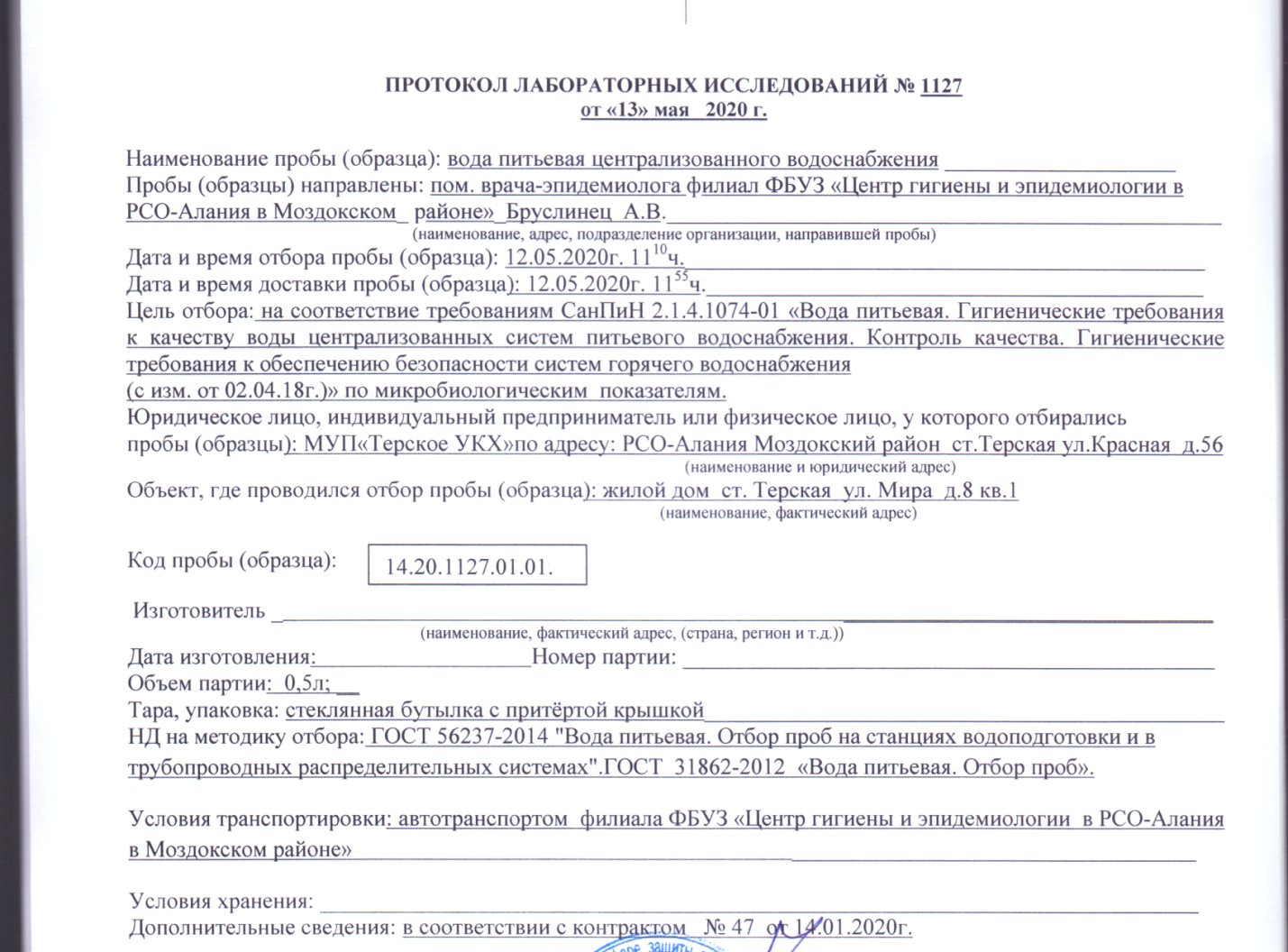 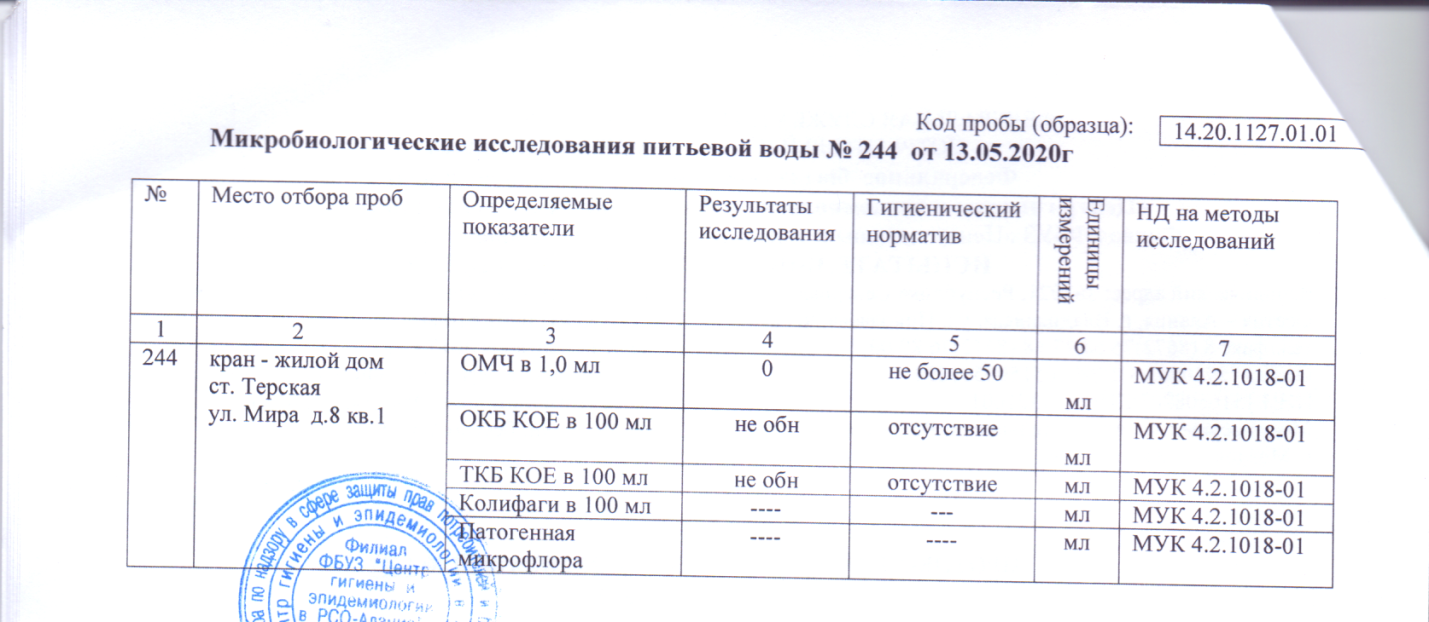 Согласно всем микробиологическим показателям питьевая вода станицы Терской соответствуют требованиям СанПиН 2.1.4.1074-01.Перспективный баланс водоснабжения.Территориальный водный баланс подачи воды.Объем потребления водных ресурсов в первую очередь зависит от численности населения проектируемой территории и наличия предприятий потребляющих водные ресурсы в процессе производства.По распределению воды от скважин насосными станциями можно выделить 2 зоны потребления в населенном пункте:- ст. Терская- ст. Терская( ул. Мира, Солнечная, Лесная, Октябрьская, Казачья, Озерная).Структурный водный баланс реализации воды по группам потребителей.В таблице ниже приведены данные о численности населения и расчетные данные об уровне потребления водных ресурсов на территории Терского сельского поселения по состоянию на 2019 г.Фактические данные о численности населения и нормы потребления холодной воды.         5. Ожидаемые результаты от реализации мероприятий схемы водоснабжения и         водоотведения1. Создание современной коммунальной инфраструктуры станицы Терской.                                                       2. Повышение качества предоставления коммунальных услуг.                                                       3. Снижение уровня износа объектов водоснабжения и водоотведения.                                           4. Улучшение экологической ситуации на территории станицы Терской                                  5. Создание   благоприятных     условий  для     привлечения    средств      внебюджетных источников   (в том   числе  средств   частных  инвесторов, кредитных средств и личных, средств граждан) с   целью  финансирования  проектов   модернизации  и  строительства объектов водоснабжения и водоотведения.                                                                                                        6. Обеспечение    сетями    водоснабжения    и    водоотведения    земельных     участков,                  определенных для вновь строящегося жилищного фонда и объектов производственного, рекреационного и социально-культурного назначения.6. Финансовые потребности для реализации схемы водоснабжения                                       и водоотведения     6.1. Структура расходов по реализации схемы водоснабжения и водоотведения       В соответствии     с      действующим     законодательством    в    объем  финансовых               потребностей  на  реализацию    мероприятий     настоящей  программы включается весь комплекс   расходов,  связанных   с   проведением   мероприятий. К   таким       расходам относятся:                                                                                                                                     -  проектно-изыскательские работы;                                                                                                    - строительно-монтажные работы;                                                                                                          - работы по замене оборудования с улучшением технико-экономических характеристик;                     - приобретение материалов и оборудования;                                                                                     - пусконаладочные работы;                                                                                                                   - расходы, не   относимые  на     стоимость      основных     средств (аренда земли на срок строительства и т.п.);                                                                                                                                      - дополнительные   налоговые   платежи, возникающие от увеличения выручки в связи с реализацией программы.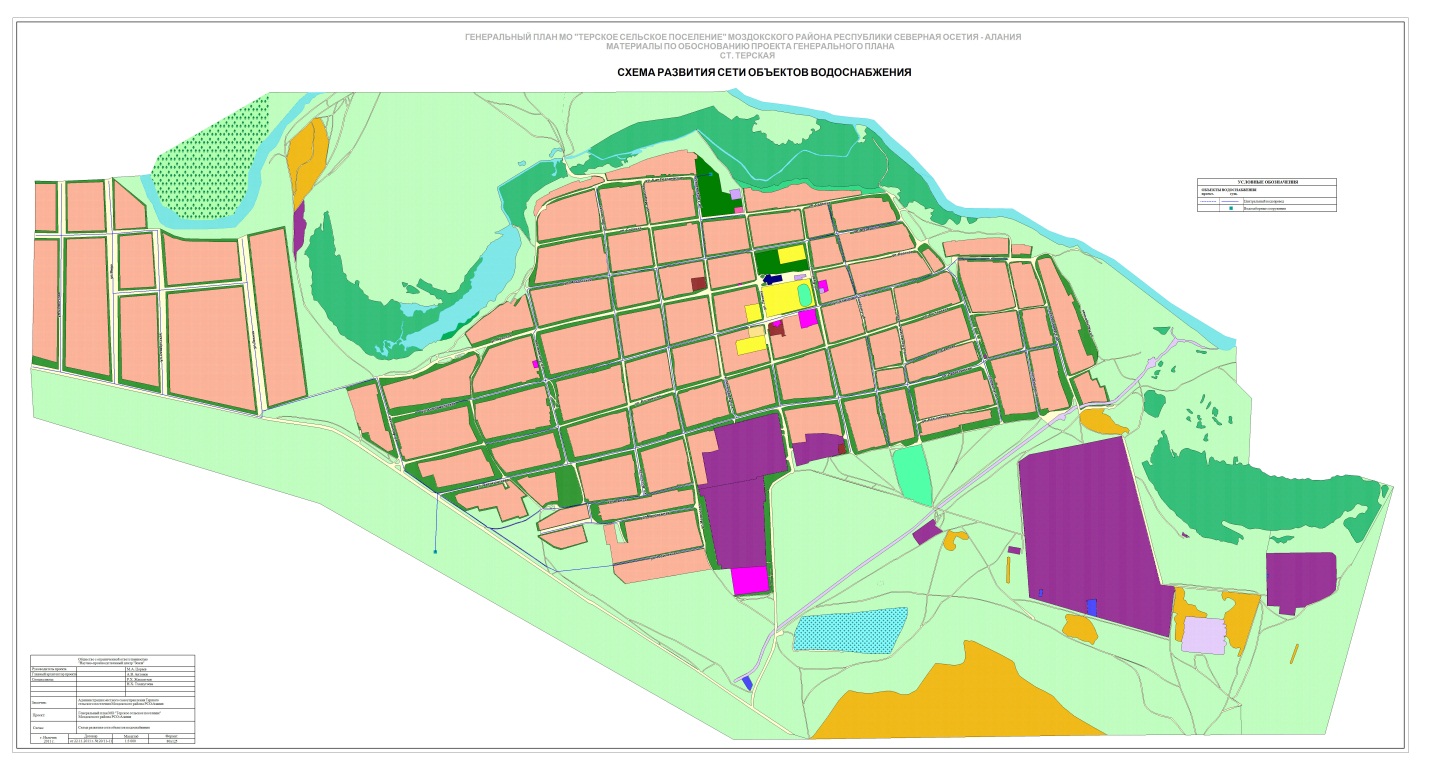 Заказчик схемы                     водоснабжения и                    водоотведенияАдминистрация станицы ТерскойРазработчик схемы                 водоснабжения и                    водоотведенияАдминистрация станицы ТерскойОснования для разработкиФедеральный закон от 06.10.2003 года № 131-ФЗ «Об общих принципах организации местного самоуправления в Российской Федерации».Федеральный закон от 07.12.2011 года № 416-ФЗ «О водоснабжении и водоотведении»                                   Федеральный закон от 30 декабря 2004 года № 210-ФЗ «Об основах регулирования тарифов организаций коммунального комплекса»;                                                  СП 31.13330.2012 «Водоснабжение. Наружные сети и сооружения».                                                                        Актуализированная редакция СНИП 2.04.02-84* Приказ Министерства регионального развития Российской Федерации от 29 декабря 2011 года № 635/14;                     СП 32.13330.2012 «Канализация. Наружные сети и сооружения».                                                                       Актуализированная редакция СНИП 2.04.03-85* Приказ Министерства регионального развития Российской Федерации № 635/11 СП (Свод правил) от 29 декабря 2011 года № 13330 2012;                                                               СНиП 2.04.01-85* «Внутренний водопровод и канализация зданий» (Официальное издание), М.: ГУП ЦПП, 2003. Дата редакции: 01.01.2003;                                         Приказ Министерства регионального развития Российской Федерации от 6 мая 2011 года № 204 «О разработке программ комплексного развития систем коммунальной инфраструктуры муниципальных образований»;Сроки реализации схемы    водоснабжения и                 водоотведения2020 – 2030 годыЦель разработкиУдовлетворение спроса на водоснабжение и водоотведение и обеспечения надёжного водоснабжения и водоотведения потребителей на территории станицы Терской.Способ достижения цели:– реконструкция существующих водозаборных узлов;   - строительство новых водозаборных узлов с установками водоподготовки;                                                               - строительство централизованной сети магистральных водоводов, обеспечивающих возможность качественного снабжения водой населения и юридических лиц           станицы Терской;                                                                          - реконструкция существующих сетей и канализационных очистных сооружений;                                                   - строительство централизованной сети водоотведения;                                                                                - модернизация объектов инженерной инфраструктуры путем внедрения ресурсо-и энергосберегающих технологий;                                                                                         - установка приборов учета;                                                    - обеспечение подключения вновь строящихся (реконструируемых) объектов недвижимости к системам водоснабжения и водоотведения с гарантированным   объемом заявленных мощностей в конкретной точке на существующем трубопроводе необходимого диаметра.№ п/пНаименование объектаЕд.изм.Количество 1Жилищный фондед.9911в том числе: многоквартирный жилищный фондед.14Водопроводные сетикм.14,14в том числе: жилищно-коммунального хозяйствакм.14,15Водозаборные сооруженияед.35в том числе: жилищно-коммунального хозяйстваед.36Канализационные сети км.-7Газопроводные сети км.17,68Электрические сети км.18,7№ п/пНаименование Ед. изм.Количество 1Многоквартирный жилой фондед.12Объекты управления образования ед.23Объекты здравоохранения ед.24Объекты управления культурыед.15Объекты социально – бытового назначенияед.1№ п/пНаименованиеВид деятельности1МУП «Терское УКХ», водоснабжение, водоотведение2 районные электрические сетиэлектроснабжение3филиал ООО «Газпром газораспределения Владикавказ» в Моздокском районегазоснабжение№ п/пНаименование (модель, мощность)Год ввода в эксплуатациюОстаточная стоимостьСведения о регистрации права1Насос на скважине ЭЦВ -10-120-100---2Буровая скважина № 1623 1983 г--3Насос на скважине марка ЭЦВ -8-25-100---4Скважина № 1-671974г--53 домика на скважинах1974г--6Водонапорная башня1980г--7Скважина № 1-/022002г--8Насос на скважине ЭЦВ -6-10-80---9Насос на скважине ЭЦВ-6-10-80---№№Показатели производственной деятельностиЕд.изм.Величина показателяВеличина показателяВеличина показателяВеличина показателя№№Показатели производственной деятельностиЕд.изм.2016 год2017 год2018 год2019 год1Объем выработки водытыс.м3367,9414,70658,03660,052Объем воды используемой на собственные нуждытыс.м3217,06331,72526,33527,993Объем отпуска в сетьтыс.м3217,06331,72526,33527,99Потери в сетяхтыс.м3150,8482,98133,70132,064Объем реализации товаров и услуг:тыс.м3В том числе населениютыс.м3215,36330,02524,23526,59Бюджетным потребителямтыс.м31,71,72,11,4Прочим потребителямтыс.м3----Вид потребления             Планируемые показатели спроса (куб.м.)             Планируемые показатели спроса (куб.м.)             Планируемые показатели спроса (куб.м.)             Планируемые показатели спроса (куб.м.)             Планируемые показатели спроса (куб.м.)             Планируемые показатели спроса (куб.м.)             Планируемые показатели спроса (куб.м.)             Планируемые показатели спроса (куб.м.)             Планируемые показатели спроса (куб.м.)             Планируемые показатели спроса (куб.м.)Вид потребления202020212022202320242025202620272028202920292030Холодное             водоснабжение650690740740740740740740740740740740Вид работМестонахождениеСрок                    реализацииОриентировочные затраты (тыс. руб.)Реконструкция                  водопроводных сетейСт. Терская202419,000Установка водонапорной башни ул. Мира ст. Терская20254,500                                       Итого   23,500 млн.рублей                         Наименование источникаОбъем тыс.м3Объем среднесуточный м3//сутЛимит по лицензииГод тыс.м3/сут/м3Поднято587,677303,71587,6/7303,71Потери 132,080,36Наименование источникаОбъем тыс.м3Объем среднесуточный м3//сутЛимит по лицензииГод тыс.м3/сут/м3Поднято3173960317/3960Потери 132,080,36№Наименование статей затратГодовое потребление, тыс.м3/годСредне.суточные, м3/сут.Макс.суточные К=1,2, м3/сут1Ст. Терская1715,54,75,642Ст. Терская (ул. Мира, Солнечная, Лесная, Октябрьская, Казачья, Озерная).1423,53,94,68ПоказателиПоказателиЕд.измеренияПотребителиЧисленность населения (потребителей)Численность населения (потребителей)Численность населения (потребителей)Численность населения (потребителей)ВсегоВсегочеловек3645Малоэтажной застройки (менее 2 этажей)Малоэтажной застройки (менее 2 этажей)человек3645Нормы потребления воды ХВСНормы потребления воды ХВСНормы потребления воды ХВСНормы потребления воды ХВСМалоэтажной застройки (менее 2 этажей)л/чел. в суткил/чел. в сутки40